	W.C.O.D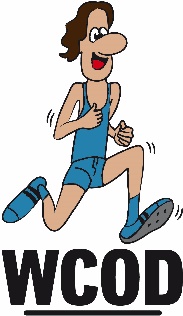 WATTEN-CASSEL ORGANISATIONS DIVERSESORGANISER et PROMOUVOIR TOUTES COURSES A PIEDSiège : 36 rue Allent-62500 SAINT-OMERTel : 06.75.02.20.94 Mail : gcockenpot@gmail.comRèglement de La course du MARAIS DE SAINT OMER  du 2 Octobre 2022organisée par  l'association WCODAvec le soutien de la Ville de SAINT OMERArticle 1 - ORGANISATION La course du Marais de SAINT OMER  se déroule tous les ans le premier  dimanche d'octobre. L'édition 2022 se déroulera le dimanche 2 Octobre 2022.La course est organisée par l'association WATTEN CASSEL ORGANISATIONS DIVERSES, association  loi de 1901, identifiée au SIRET sous le numéro 509 786 653 00014, dont le siège est à SAINT OMER, 36, rue Allent;Ladite association affiliée à la Fédération Française d'Athlétisme. Et avec l'aide des  bénévoles.Et en partenariat avec la ville de SAINT OMERArticle 2 - EPREUVES La course est ouverte à tous  des mini poussins jusqu'aux vétérans.Les épreuves se disputeront à SAINT OMER, Place de la GhièreLes distances sont les suivantes :- Baby Athlé : 300 mètres - jeunes Pousses :	600 mètres- poussines et poussins :		           1.050 mètres- benjamines et  benjamins :     	2.100 mètres- minimes :					4,956 km		- cadettes et cadets :		           4,956 km ou 10 km		- juniors  - séniors - vétérans :                4,956 km  ou 10 km	Les horaires sont les suivants :-9h30 : de minimes à Masters : nés en 2009 et avant -9h50  : de cadets à Masters : nés en 2007 et avant-11h15 : Course des benjamines et benjamins (nés en 2010 et 2011)-11h30 : Poussines - Poussins (nés en 2012 et 2013)-11h45 : jeunes pousses : 2014 – 2015 - 2016-11h50 : Baby athlé filles :  2017 et après-11h55 : Baby athlé garçons : 2017 et aprèsDroits d'Inscription : 7 euros pour les courses des 5 et 10 kmGratuit jusqu'à la catégorie "benjamin" inclue.InscriptionsLes inscriptions peuvent se faire sur le site de la ligue d'athlétisme Nord Pas de calais :http://www.njuko.net/coursedumarais2022Le site fermera  le jeudi 29 septembre  -   23 heures 59Elles peuvent être adressées par courrier à:Association WCOD - Gérard COCKENPOT36, rue Allent 62500   62500  SAINT OMER tel : 06 75 02 20 94 - mail : gcockenpot@gmail.comDATE LIMITE D'INSCRIPTIONLes inscriptions seront closes le jeudi 29 septembre 2022 au soir.Une permanence pour les dernières inscriptions sera assurée par le WCOD le jeudi 29 septembre de 10h à 12h et de 15h juqu’à la fermeture du magasin  au MAGASIN DECATHLON à LONGUENESSESeules les inscriptions pour les courses de jeunes jusqu'à la catégorie "benjamin" inclue pourront être prises le jour de la courseLABEL  : La course a un label régional  pour le 10 km. L'épreuve est qualificative pour les championnats de FranceCHALLENGELa course du 10 km fait partie du challenge Courir Autour du Pays  de Saint Omer (Challenge CAPSO) regroupant les différentes courses à pied (10km) organisées sur le territoire de la Communauté d'agglomération du Pays de Saint OmerArticle 3 - LIMITE DE PARTICIPATION Aucune limite de participation.Article 4 - PLATEAU ELITESIl n'est pas prévu de plateau ELITESArticle 5 - LICENCE OU CERTIFICAT MEDICAL: Conformément aux dispositions des articles R. 331-6 à R. 331-17 du code du sport et R. 411-29 à R. 411-31 du code de la route. Ainsi que la réglementation hors stade de la Fédération Française d’Athlétisme (FFA)  Toute participation à une compétition est soumise à la remise d'une photocopie obligatoire par les participants à l'organisateur :-Soit d'une licence Athlé Compétition, Athlé Entreprise, Athlé Running ou d'un Pass' Running, délivrés par la FFA, en cours de validité à la date de la manifestation ;-Soit d'une licence sportive, en cours de validité à la date de la manifestation, délivrée par une fédération uniquement agréée, sur laquelle doit apparaître, par tous moyens, la non-contre-indication à la pratique de l'Athlétisme en compétition ou de la course à pied en compétition ;-Soit d'un certificat médical de non-contre indication à la pratique de l'Athlétisme en compétition ou de la course à pied en compétition, datant de moins de un an à la date de la compétition, ou de sa copie. Aucun autre document ne peut être accepté pour attester de la possession du certificat médical. ATTENTION, la remise du certificat médical sur le téléphone n’est pas valable.Les participants étrangers, y compris ceux engagés par un agent sportif d’Athlétisme, sont tenus de fournir un certificat médical de non contre-indication à la pratique de l’Athlétisme ou de la course à pied en compétition, même s'ils sont détenteurs d'une licence compétition émise par une fédération affiliée à l'IAAF. Ce certificat doit être rédigé en langue française, daté, signé et permettre l'authentification du médecin, que ce dernier soit ou non établi sur le territoire national. S'il n'est pas rédigé en langue française, il doit être fourni une traduction en français.L’organisateur, en possession d’un justificatif d’aptitude valide, décline toutes responsabilités en cas d’accident ou de défaillance consécutifs à un mauvais état de santé du participant.L’organisateur n’est pas tenu de vérifier l’authenticité des justificatifs d’aptitude transmis et ne pourra en aucun cas être tenu responsable en cas de falsification de l’un de ces derniers.Note concernant les titulaires d'une licence FF TRIATHLON, FF pentathlon moderne, FF course d'orientation et UNSS et UGSELDirective FFA : Les licences émises par la FF tri ( fédération Française de Triathlon) FF CO ( Fédération Française de Course d'Orientation), FF PM (fédération Française de pentathlon Moderne), UNSS et UGSEL ne sont plus acceptées.	Les titulaires de ces licences devront donc fournir un certificat médical de non contre indication à la pratique de la course à pied ou athlétisme ou sport en compétition.En ce qui concerne les mineurs, possibilité de fournir aux lieu et place du certificat médical un questionnaire de santé où il sera répondu « NON » à toutes les questions. Ce questionnaire est disponible sur le site du WCOD et peut être demandé par mail à l’adresse suivante : gcockenpot@gmail.comArticle 6 - INSCRIPTION : Les inscriptions peuvent se faire par courrier à envoyer ou à déposer à l'adresse ci-dessus.Aucune inscription le jour de la course pour les courses des 4,954 km et 10 km.Clôture des inscriptions le jeudi 29 septembre 2022.Les inscriptions pourront se faire sur place le jour de la course jusqu'à un/quart d'heure avant le début de l'épreuve pour laquelle un coureur voudra participer pour les courses de jeunes jusqu'à la catégorie "benjamin" inclue.Pour les inscriptions par courrier : La SIGNATURE DU BULLETIN EST OBLIGATOIRE (ou de son représentant légal pour les mineurs) pour pouvoir prendre part à la Course. Toute falsification du bulletin entraînera le déclassement de la course et la non-possibilité de réclamer une récompense.Les inscriptions sont à envoyer au siège de l'association WCOD : 36 rue Allent 62500 SAINT OMER, Article 6 bis : CONTACTSVous pouvez nous contacter :Par téléphone : Gérard COCKENPOT au 06 75 02 20 94Par e-mail : gcockenpot@gmail.comSur notre site Internet : http://www.course-alternative.fr Article 7 – LIMITE HORAIRE : Le temps maximum alloué pour la course des 10 km est de 1h20mn. Le temps de passage maximum au kilomètre 5 est de 40 minutes.Passé ces délais, le dossard sera retiré par un membre de l’organisation. Les concurrents considérés comme hors course, pourront continuer sous leur propre responsabilité et devront alors se conformer aux dispositions du Code de la Route. Article 8 - RETRACTATION : En raison des frais engendrés par toute annulation (frais bancaires et postaux), Il n’y aura pas de remboursement en cas de forfait, l’organisation proposera le report de l’inscription l’année suivante  pour toute demande d’annulation faite au minimum 6 jours avant l’épreuve. Article 9 – RETRAIT DES DOSSARDS : Le retrait des dossards se fera soit la veille de la course à DECATHLON LONGUENESSE le samedi 1er  octobre 2022 de 10h à 17h, soit le jour de la course sur le lieu de départ Place de la Ghière à SAINT OMERTout participant devra présenter la Licence ou la copie du certificat médical (voir article 5) ainsi qu’une pièce d’identité ou des copies (pour les dossards d’une équipe à récupérer)Cession de dossard : Sauf demande faite auprès de l’organisation, aucun transfert d’inscription n’est autorisé pour quelque motif que ce soit. Toute personne rétrocédant son dossard à une tierce personne, sera reconnue responsable en cas d’accident survenu ou provoqué par cette dernière durant l’épreuve. Toute personne disposant d’un dossard acquis en infraction avec le présent règlement pourra être disqualifiée et ne pourra prétendre à figurer dans le classement du challenge CAPSO.Le dossard devra être entièrement lisible lors de la course. Article 10 - JURY : La compétition se déroule suivant les règles sportives de la FFALe jury est composé d’officiels FFA, sous l’autorité d’un juge arbitre officiel désigné par la FFA. Les éventuelles réclamations peuvent être faites conformément aux procédures fédérales. Leurs décisions sont sans appel. Tout accompagnement (personne sans dossard) entraînera la disqualification du concurrentLes officiels sont habilités à disqualifier tout concurrent qui se conduira de manière antisportive.Article 11 - CHRONOMETRAGE : Le chronométrage sera effectué grâce à une puce attachée à la chaussure.Il sera agrafé sur le dossard de chaque participant une étiquette portant le numéro de dossard; ladite étiquette destinée à être retirée à l'arrivée du coureur.  Le classement est établi sur le temps officiel (coup de pistolet). Le système informatique employé : IPICOLa puce devra être restituée à l'association WCOD, même en cas d'abandon ou de non présence le jour de la course sous peine de facturation de la valeur de remplacement de la puce soit 10,00 euros.Article 12 - PARCOURS : Pour le 10 km le parcours comprend un tour. Le kilométrage sera indiqué tous les kilomètres, de même pour le 5 km.L'accompagnement des coureurs avec tout engin motorisé ou non est interditDes commissaires de course seront placés sur le parcours afin d'éviter toute tricherie.1 ravitaillement est proposé au cours du parcours pour la course des 5 km2 ravitaillements sont proposés au cours du parcours des 10 km.1 ravitaillement à l'arrivée.Le ravitaillement personnel est autorisé.Des épongeages pourront être mis en place par l'organisation en fonction de la température extérieure.Le tout sous réserve des dispositions particulières liées à la crise sanitaire.Article 13 - HANDISPORTS : Les différentes courses sont ouvertes aux coureurs "handisports"Article 14 - CONSIGNESAucune consigne n'est prévue pour déposer les affaires des participantsArticle 15 - ASSURANCES : A l’occasion de cette course, les organisateurs contractent une assurance responsabilité civile. Responsabilité civile : L'association  WCOD est couverte par une police souscrite par l'intermédiaire DES ASSURANCES DU MARAIS, 77, rue d'Arras, auprès de la compagnie ALLIANZ police n°48298950 Individuelle accident : Les licenciés bénéficient des garanties accordées par l'assurance liée à leur licence ; il incombe aux autres participants de souscrire une assurance personnelle couvrant les dommages corporels auxquels leur pratique sportive peut les exposer. Article 16 – LES SECOURS : L’assistance médicale est confiée par contrat à LA CROIX BLANCHE de LICQUES. Un dispositif de secours est mis en place pour pouvoir intervenir au plus vite à tous points du parcours, grâce au PC course placé près de l’arrivée. Les secouristes pourront déclarer hors course un coureur pour des raisons médicales et de sécurité.En cas d’accident d’une personne, tout concurrent est tenu à porter assistance ou de prévenir au plus vite l’organisation (signaleurs, ou poste de secours sur le parcours)Article 17 – CLASSEMENT / RECOMPENSES : Les classements seront affichés sur le site d’arrivée, sur le site de l’organisation : www.course-alternative.fr Un lot souvenir sera remis à tous les coureurs des 10km et 4,800 kmUn lot souvenir sera remis à tous les jeunes participants.Les primes ci-après seront versées aux 10 premiers et 10 premières du 10 km, savoir :1er et 1ère 	:	100 euros2ème 	:	80 euros3ème		: 	60 euros4ème 	:	50 euros5ème 	: 	50 euros6ème 	:	30 euros7ème et 8ème :	20 euros9ème et 10ème : 	10 eurosAinsi qu'aux 5 premières et 5 premiers du 4,956 km1er et 1ère :		50 euros2ème 	:	40 euros3ème 	:	30 euros4ème 	:	20 euros5ème 	:	10 eurosSoit un total de 1.160,00 euros. Les primes seront remises à l'arrivée.Article 18 – PROTECTION DE L’ENVIRONNEMENT : Tout abandon de matériel, tout jet de déchet (ex: gels), hors des lieux prévus à cet effet (zones de ravitaillement) entrainera la mise hors course du concurrent fautif.Article 19 – ANNULATION / NEUTRALISATION : En cas de force majeure, de catastrophe naturelle, de condition climatique, de problèmes sanitaires ou de toutes autres circonstances, notamment celles mettant en danger la sécurité des concurrents, l’organisateur se réserve le droit d’annuler ou de neutraliser l'une et/ou l'autre des courses  sans que les concurrents puissent prétendre à un quelconque remboursement. Article 20 – DROIT D’IMAGE : Tout coureur participant accepte le règlement de cette épreuve et autorise les organisateurs à utiliser les photos, films ou tout autre enregistrement de cet évènement, sans contrepartie financière, sur tous supports y compris les documents promotionnels et publicitaires réalisés et diffusés dans le monde entier et pour la durée la plus longue prévue par la loi, les règlements, les traités en vigueur, y compris pour les prolongations éventuelles qui pourraient être ajoutées à cette durée. Article 21– CNIL : Conformément aux dispositions de la Loi “ Informatique et Liberté ” n° 78-17 du 11 janvier 1978, vous disposez d’un droit d’accès et de rectification aux données personnelles vous concernant. Par notre intermédiaire, vous pourrez recevoir des propositions de partenaires ou autres organisateurs. Si vous le souhaitez, il vous suffit de nous écrire en nous indiquant votre nom, prénom et adresse. Idem pour la non publication de vos résultats sur notre site (gcockenpot@notaires.fr) et celui de la FFA (mail : cil@athle.fr)  Article 22 – ACCEPTATION DU REGLEMENTL’inscription à l’une des épreuves de la course du Nard   vaut acceptation sans réserve du règlement ci-dessus dans sa totalité. Le 26 juin 2022